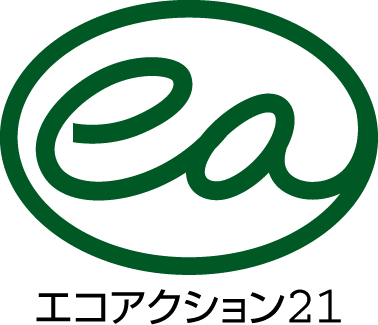 申込締切８月26日（水）【主催】富山県、（公財）とやま環境財団【共催】（一財）持続性推進機構（エコアクション21中央事務局）【プログラムの概要】【エコアクション21の概要】２．エコアクション21のメリット 【認証取得のメリット】【プログラムのスケジュール（予定）】環境経営に動き出しましょう！期　　　　間プ　ロ　グ　ラ　ム　の　内　容平成27年９月下旬～平成28年２月専門家による事前説明会及び講習会の開催（１回/月　合計６回）・環境負荷の把握、環境方針・活動計画の策定等～環境活動レポートの作成方法の指導、認証・登録に向けての取組運用サポート平成28年４月～環境活動レポートの作成、審査申込平成28年５月～７月書類審査・現地審査、判定、認証・登録１．事業者名２．住所３．申込責任者役職氏名４．担当者所属役職氏名４．担当者ＴＥＬＦＡＸ４．担当者E-mail５．業種等業種従業員数（パート含む）従業員数（パート含む）　         名６．他の認証制度の取得状況（該当するものに☑）□ ISO9001　□ ISO14001□ その他（　　　　　　　　　　　　　　　）　□ ISO9001　□ ISO14001□ その他（　　　　　　　　　　　　　　　）　□ ISO9001　□ ISO14001□ その他（　　　　　　　　　　　　　　　）　□ ISO9001　□ ISO14001□ その他（　　　　　　　　　　　　　　　）　□ ISO9001　□ ISO14001□ その他（　　　　　　　　　　　　　　　）　